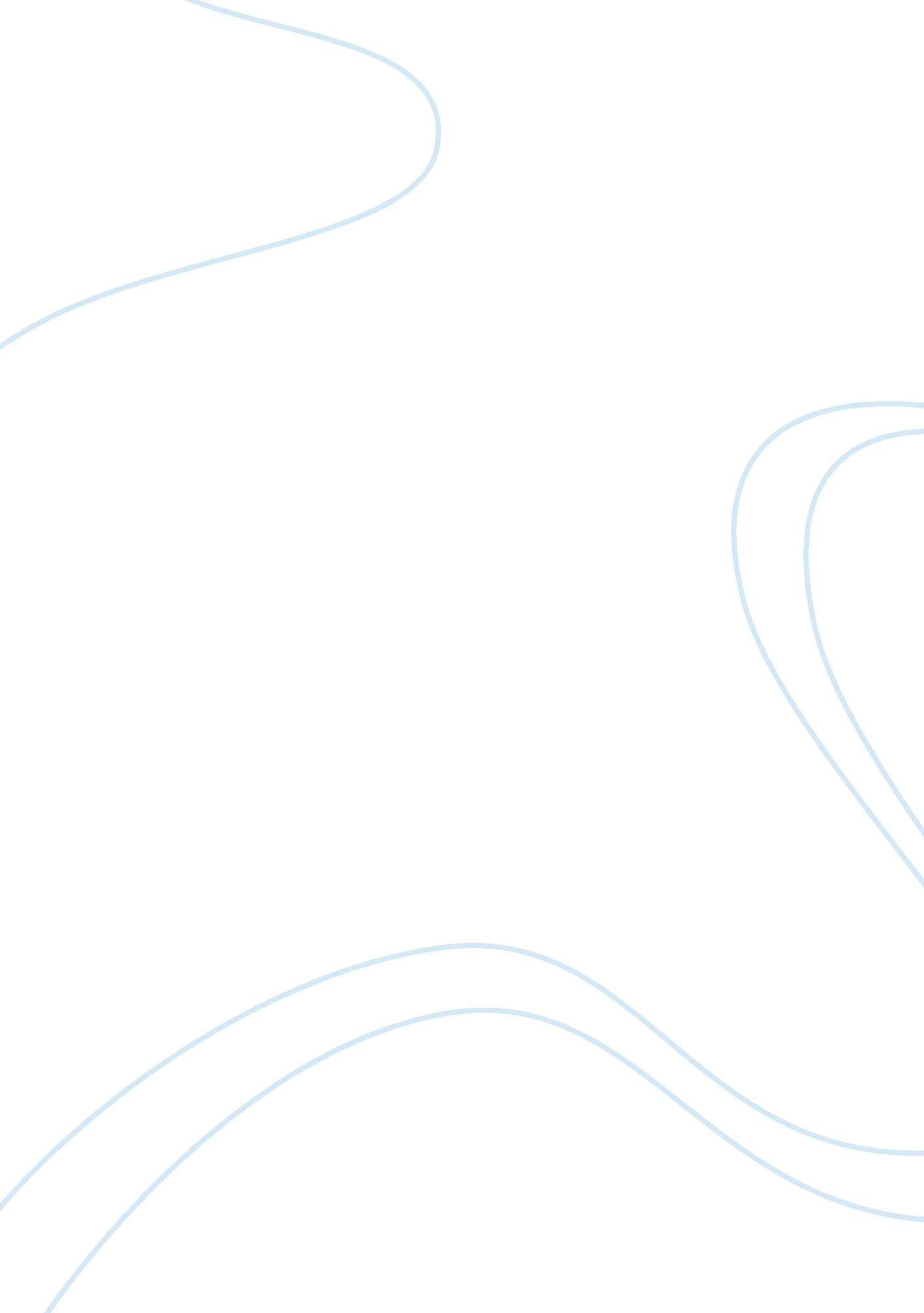 Explanation with the system that presents the relationship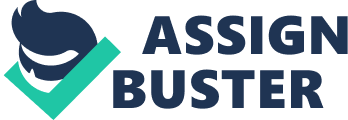 Explanationof DFD diagram  §  New userscan registration as registered customers. §  After loginuser add items in cart.§  When adminlog in and receive order of the customer admin check the payment status, shipping address and product type and quantity.§  If userconfirm his/her order admin send the order to the shipping team. §  Shippingteam deliver the products to customer. 2. 2. 2Use-case Diagram  A use case diagram is a symbol of a user’scommunication with the system that presents therelationship among the users and the different use cases in which the usersinvolved. Use case diagram can recognize different types of users and differentuse cases of the system. Explanation of Use-casediagram §  A consumer uses browser to connect tothe home page of merchant’s website through internet.§  New consumer can register as authenticatecustomer.§  User login as registered customerafter registration.§  Consumer browses the catalog ofproducts featured on the site and select products to purchase.§  If the item is in stock The selecteditems are placed in shopping cart. §  When the customer ready to completethe purchase of selected items customer provides a bill-to and ship-to addressfor purchase and delivery.§  After receiving customer informationmerchant’s calculate total cost of order including tax and shipping charges anddisplay total to the customer.§  After receiving total cost, customercan now select payment method (Cash on delivery or credit card) and providepayment information such as credit card number and the submit the order.§  When the credit card number isvalidated and order is completed at the commerce server site, the customer showa receipts of confirmed purchasing. §  The admin of commerce server sitethen forward the order for payment processing and arrange to deliver theproducts to the customer.§  The goods are delivered to thecustomer. 